SEQUÊNCIA DIDÁTICA:  QUEM SOU EU? ATIVIDADES PARA A SEMANA DE  01 A 05 DE MARÇOQueridos pais, responsáveis e alunos (as), espero que estejam todos bem. Cuidem-se! NOME COMPLETO:________________________________________________________# ESTA É UMA FOTOGRAFIA DO ANIVERSÁRIO DA MAGALI. OBSERVE-A, PINTE E RESPONDA: 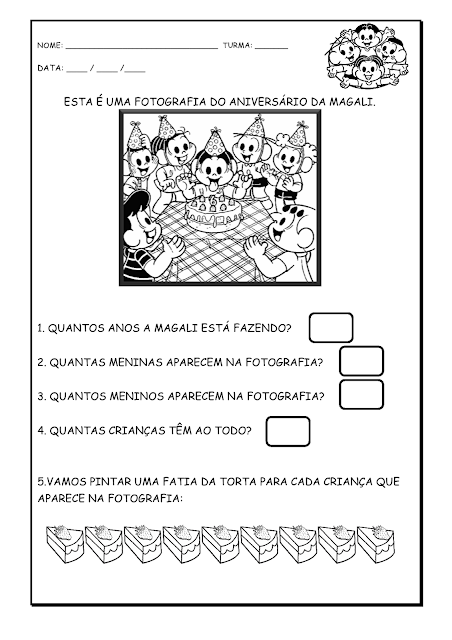 QUANTOS ANOS A MAGALI ESTÁ FAZENDO? _____________________QUANTAS MENINAS APARECEM NA FOTOGRAFIA? ________________QUANTOS MENINOS APARECEM NA FOTOGRAFIA? _______________QUANTAS CRIANÇAS TÊM AO TODO? ___________________________VAMOS PINTAR UMA FATIA DE TORTA PARA CADA CRIANÇA QUE APARECE NA FOTOGRAFIA.PINTE OS NÚMEROS E COMPLETE AS SEQUÊNCIAS NUMÉRICAS: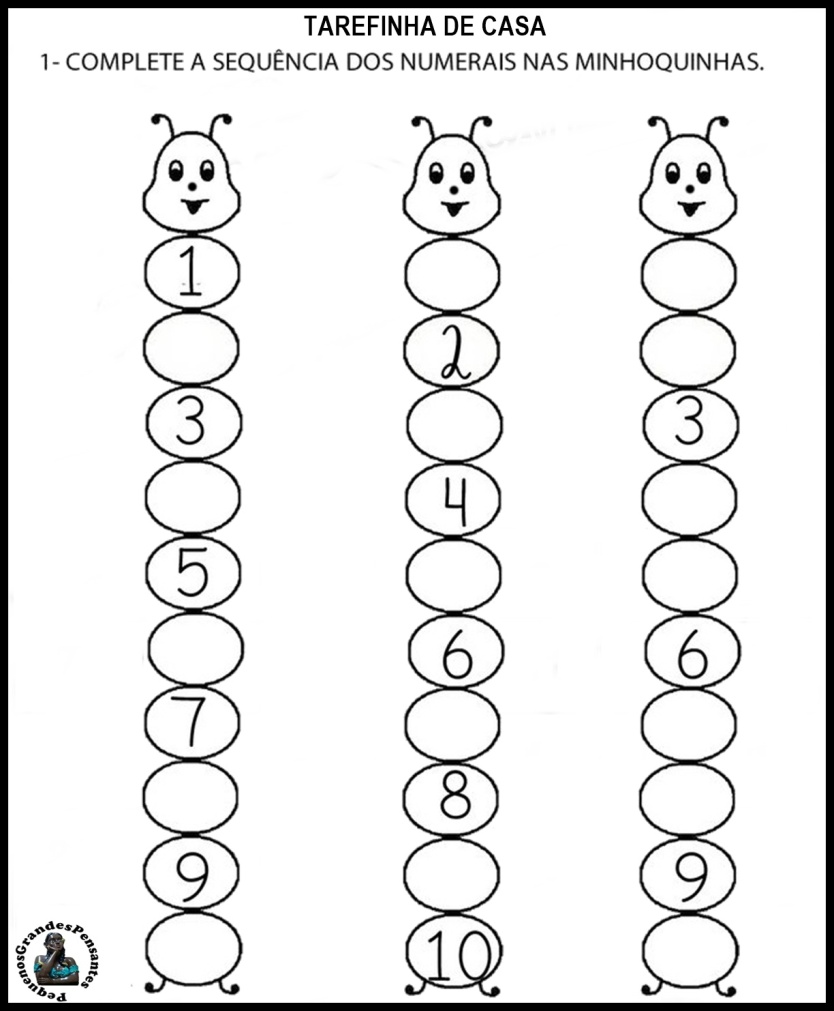 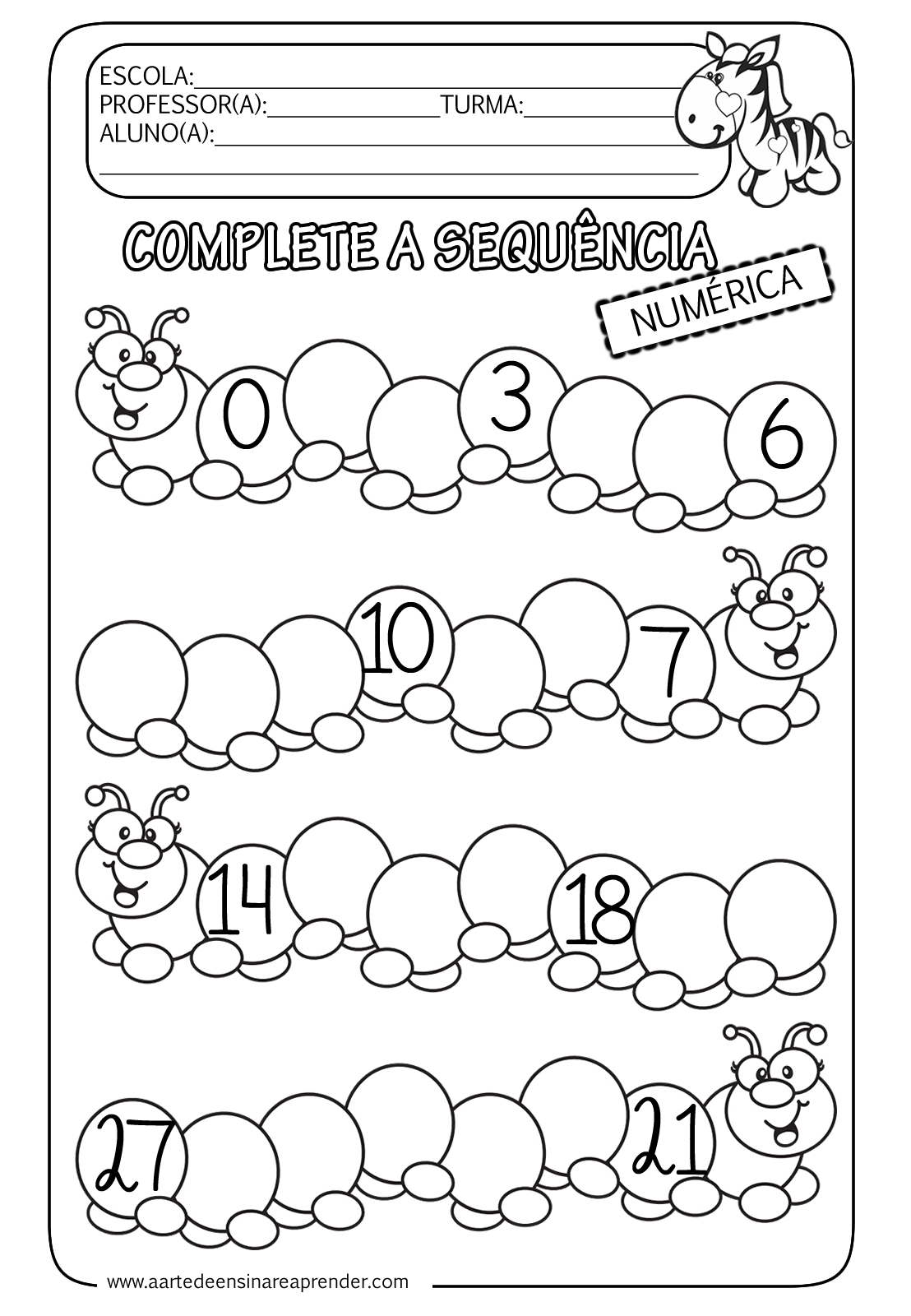 BEIJINHOS MEU ANJINHO...Escola Municipal de Educação Básica Augustinho Marcon.Catanduvas, março de 2021.Diretora: Tatiana Bittencourt Menegat. Assessora Técnica Pedagógica: Maristela Apª. Borella Baraúna.Assessora Técnica Administrativa: Margarete Petter Dutra.Professora: Leda Maria de Almeida.Aluno(a): ______________________________________________1º ano 01 e 02.6 - PESQUISA COM A AJUDA DA FAMÍLIA6 - PESQUISA COM A AJUDA DA FAMÍLIAOS NÚMEROS EM NOSSA VIDAOS NÚMEROS EM NOSSA VIDAIDADEDIA QUE NASCEUANO QUE NASCEUPESSOAS QUE MORAM NA MINHA CASANÚMERO DO MEU CALÇADONÚMERO DA MINHA CASAQUANTOS IRMÃOS TENHOQUANTOS ANIMAIS DE ESTIMAÇÃOQUANTAS VOGAIS TEM MEU NOMEQUANTAS CONSOANTES TEM MEU NOME